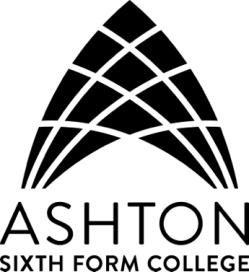 Details of AssignmentPhysical TheatreThere are 2 parts to this initial assignment:Please research one theatre practitioner, Theatre Company, director or actor who uses Physical Theatre techniques and prepare a short presentation that defines what Physical Theatre is, how it can be used and why it is used.The presentation should be approx. 3 mins and could include the following:PowerPoint/prezi/videoDemonstrationHand-outsYou must also prepare a practical physical theatre activity/exercise that you will introduce to the rest of the group and then lead the class as they attempt the activity/exercise.Initial AssignmentInitial Assignment  Subject:Drama and Theatre